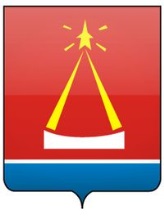 КОНТРОЛЬНО-СЧЁТНАЯ ПАЛАТА ГОРОДА ЛЫТКАРИНО МОСКОВСКОЙ ОБЛАСТИСтандарт внешнего муниципального финансового контроля «Проведение экспертизы проекта решения Совета депутатов об исполнении местного бюджета»УтвержденоПриказом КСП г. Лыткариноот 05.07.2018 №31Содержание 1. Общие положения	32. Цели и задачи подготовки Заключения на проект решения Совета депутатов об исполнении бюджета за отчетный год	33. Общие требования к подготовке Заключения на проект решения Совета депутатов об исполнении местного бюджета за год	44. Этапы подготовки Заключения на проект решения Совета депутатов об исполнении местного бюджета за год	55. Формы и методы, используемые при подготовке Заключения на проект решения Совета депутатов об исполнении местного бюджета за год	66. Структура Заключения на отчет Администрации об исполнении бюджета за отчетный год	81. Общие положения1.1. Стандарт внешнего муниципального финансового контроля «Проведение экспертизы проекта решения Совета депутатов об исполнении местного бюджета» Контрольно-счетной палаты города Лыткарино Московской области (далее – Стандарт) разработан в соответствии с положениями Федерального закона от 07.02.2011 № 6-ФЗ «Об общих принципах организации и деятельности контрольно-счетных органов субъектов Российской Федерации и муниципальных образований», с Положением об организации деятельности  Контрольно-счетной палаты города Лыткарино Московской области.1.2. Стандарт разработан с учетом: Общих требований к стандартам внешнего государственного и муниципального контроля для проведения контрольных и экспертно-аналитических мероприятий контрольно-счетными органами субъектов Российской Федерации и муниципальных образований, утвержденных Коллегией Счетной палаты Российской Федерации (протокол от 17.10.2014 № 47К (993); статьи 264.4 Бюджетного кодекса Российской Федерации;Положения о бюджете и бюджетном процессе в городе Лыткарино Московской области, утвержденного решением Совета депутатов г. Лыткарино МО от 01.11.2012 №309/35;Стандарта внешнего муниципального финансового контроля «Организация и проведение внешней проверки годового отчета об исполнении бюджета города Лыткарино Московской области».1.3. Целью Стандарта является определение порядка подготовки Заключения на проект решения Совета депутатов (далее – Совет депутатов) об исполнении бюджета за отчетный год. 1.4. Стандарт является обязательным для исполнения сотрудниками Контрольно-счетной палаты города Лыткарино Московской области (далее - КСП г. Лыткарино), привлеченными специалистами и независимыми экспертами, участвующими в подготовке Заключения. 2. Цели и задачи подготовки Заключения на проект решения Совета депутатов об исполнении бюджета за отчетный год2.1. Целью подготовки Заключения является оценка соблюдения участниками бюджетного процесса требований Бюджетного кодекса Российской Федерации и Положения о бюджетном процессе, решения Совета депутатов о бюджете на соответствующий год, других нормативных правовых актов, установление степени достоверности информации, предоставленной администрацией муниципального образования в Совет депутатов и КСП г. Лыткарино в форме проекта решения Совета депутатов «Об исполнении бюджета за отчетный год». 2.2. Задачами подготовки Заключения являются:оценка соответствия исполнения бюджета за отчетный период бюджетному процессу и иным нормативным правовым актам;оценка реализации текстовых статей, содержащихся в проекте решения Совета депутатов «Об исполнении бюджета за отчетный год»;установление (на документальной основе) кассового исполнения местного бюджета в части: а) объема и структуры поступивших доходов местного бюджета в разрезе кодов бюджетной классификации; б) осуществленных расходов местного бюджета в разрезе кодов разделов, подразделов (целевых статей и видов расходов) бюджетной классификации; в) реализации муниципальных программ и непрограммных мероприятий; г) объема и структуры источников финансирования дефицита местного бюджета; д) объема и структуры муниципального долга; установление эффективности администрирования доходов местного бюджета и источников финансирования дефицита местного бюджета; установление достоверности бюджетной отчетности главных администраторов средств местного бюджета; установление достоверности показателей отчета администрации муниципального образования (далее – Администрация) об исполнении бюджета за год, документов и материалов, представленных одновременно с ним; оценка соответствия оформления проекта решения Совета депутатов «Об исполнении бюджета за отчетный год» положениям Бюджетного кодекса Российской Федерации, Положению о бюджетном процессе, решению Совета депутатов «О бюджете на отчетный период» и иным нормативным правовым актам; подготовка выводов и рекомендаций по отчету Администрации об исполнении местного бюджета за год; направление Заключения в Совет депутатов и Администрацию. 3. Общие требования к подготовке Заключения на проект решения Совета депутатов об исполнении местного бюджета за год3.1. При подготовке Заключения КСП г. Лыткарино должна руководствоваться принципами законности, объективности и независимости. 3.2. Для подготовки обоснованных выводов, излагаемых в экспертном заключении, сотрудники КСП г. Лыткарино обязаны внимательно изучить предоставленные отчетные документы, а также итоги социально- экономического развития за отчетный период. 3.3. Выявленные в отчете Администрации ошибки, неточности, несоответствия, нарушения должны быть подвергнуты критической оценке на предмет обоснованности, весомости и возможности нанесения ущерба для муниципального образования. 3.4. Ответственность за подготовку и предоставление в КСП г. Лыткарино необходимых для подготовки Заключения документов несут объекты экспертно-аналитического мероприятия. 3.5. Сотрудники КСП г. Лыткарино, участвующие в подготовке Заключения, несут персональную ответственность за сохранность документов и конфиденциальность полученной в ходе экспертно-аналитического мероприятия информации. 3.6. При подготовке Заключения необходимо исходить из действующих правовых основ формирования, оформления и предоставления отчета Администрации и прилагаемых к нему документов. 4. Этапы подготовки Заключения на проект решения Совета депутатов об исполнении местного бюджета за год4.1. Организация работы по подготовке Заключения включает несколько этапов:изучение отчета Администрации об исполнении бюджета за год и других документов, необходимых для подготовки Заключения;проведение анализа (экспертизы) цифровых показателей отчета Администрации об исполнении бюджета и показателей, отраженных в документах, прилагаемых к отчету;правовая экспертиза статей и положений проекта решения Совета депутатов «Об исполнении бюджета за отчетный год»; оформление результатов аналитических и правовых исследований отчета Администрации об исполнении бюджета города за год. 4.2. Начало работы по подготовке Заключения утверждается приказом председателя КСП г. Лыткарино. 4.3. Заключение должно быть подготовлено и подписано Председателем КСП г. Лыткарино не позднее 30 дней от даты направления в КСП г. Лыткарино отчета Администрации об исполнении бюджета города за отчетный год. 4.4. При необходимости, после издания приказа Председателя КСП г. Лыткарино о подготовке Заключения на проект решения Совета депутатов «Об исполнении бюджета за отчетный год», сотрудник КСП г. Лыткарино, ответственный за подготовку Заключения, подготавливает и направляет в срок до 1 апреля текущего года запрос в Финансовое управление, Администрацию о предоставлении: кассового плана, сводной бюджетной росписи и лимитов бюджетных обязательств местного бюджета по состоянию на 31 декабря отчетного года; информации о состоянии недоимки по налоговым и неналоговым платежам в местный бюджет по состоянию на 31 декабря отчетного года;информации об остатках средств местного бюджета на бюджетных счетах в Управлении Федерального Казначейства по Московской области по состоянию на 31 декабря отчетного года; информации о кассовых поступлениях и выбытиях средств от приносящей доход деятельности муниципальных учреждений за отчетный год в разрезе их ведомственной принадлежности; сведений о количестве муниципальных учреждений; сводной финансовой отчетности бюджетных и автономных муниципальных учреждений; сведений о недостачах и хищениях денежных средств и материальных ценностей; информации о реализации муниципальных программ с текстовыми файлами; информации о расходах местного бюджета на создание или увеличение уставных фондов хозяйствующих субъектов за отчетный год в разрезе хозяйствующих субъектов; другой информации, необходимой для подготовки Заключения. 4.5. При необходимости к участию в подготовке Заключения могут привлекаться государственные органы, учреждения, организации и отдельные специалисты в порядке, установленном Регламентом Контрольно-счетной палаты. 5. Формы и методы, используемые при подготовке Заключения на проект решения Совета депутатов об исполнении местного бюджета за год5.1. Предметом исследований при выполнении экспертно-аналитического мероприятия являются отчет Администрации об исполнении бюджета (оформленный в форме проекта решения Совета депутатов «Об исполнении бюджета за 20_ год») и прилагаемые к нему документы, а также годовая бюджетная отчетность главных администраторов бюджетных средств, иные документы, необходимые для подготовки Заключения. 5.2. Подготовка Заключения основывается на результатах камеральной проверки представленных в КСП г. Лыткарино документов, выводах тематических проверок КСП г. Лыткарино по различным вопросам исполнения местного бюджета за отчетный год, результатах внешней проверки годовой бюджетной отчетности главных администраторов средств местного бюджета, анализе исполнения бюджетного процесса, итогах социально-экономического развития.5.3. В ходе подготовки Заключения должны применяться аналитические методы сравнения, сопоставления и группировки показателей. При подготовке Заключения используются: формальная и арифметическая проверка отчетных показателей; встречная проверка документов и (или) записей;юридическая, экономическая и финансовая экспертиза совершенных операций со средствами местного бюджета;приемы экономического анализа (горизонтального, вертикального, трендового, факторного и ретроспективного) показателей годового отчета об исполнении местного бюджета; технико-экономические расчеты. 5.4. В ходе подготовки Заключения проводится:анализ социально-экономического развития за отчетный год;анализ исполнения местного бюджета за отчетный год;анализ соответствия исполнения местного бюджета за отчетный период положениям Бюджетного кодекса Российской Федерации, Положению о бюджетном процессе и иным нормативным правовым актам;анализ реализации текстовых статей, содержащихся в решении Совета депутатов «О бюджете на очередной и плановый период»;анализ объема и структуры поступивших доходов местного бюджета в разрезе кодов бюджетной классификации; анализ осуществленных расходов местного бюджета в разрезе кодов разделов, подразделов (целевых статей и видов расходов) бюджетной классификации;анализ реализации муниципальных программ; анализ объема и структуры источников финансирования дефицита местного бюджета; анализ объема и структуры муниципального долга; анализ эффективности администрирования доходов местного бюджета и источников финансирования дефицита местного бюджета; оценка достоверности бюджетной отчетности главных администраторов бюджетных средств; оценка достоверности показателей отчета Администрации об исполнении местного бюджета за год, документов и материалов, представляемых одновременно с ним;оценка соответствия формы, содержания и процедуры предоставления в КСП г. Лыткарино отчета Администрации об исполнении местного бюджета за отчетный год требованиям нормативных правовых актов; оценка соответствия проекта решения Совета депутатов «Об исполнении бюджета за 20_ год» положениям Бюджетного кодекса Российской Федерации, Положению о бюджетном процессе и иным нормативным правовым актам. 5.5. В Заключении обязательны соответствующие выводы и предложения (рекомендации) КСП г. Лыткарино по сути рассматриваемого отчета. 6. Структура Заключения на отчет Администрации об исполнении бюджета за отчетный год6.1. Заключение, как правило, должно включать 10 разделов: Общие положения. Итоги социально-экономического развития за отчетный год. Исполнение бюджета за отчетный год. Общая характеристика проекта решения Совета депутатов «Об исполнении бюджета за 20_ год». Доходы бюджета за отчетный год, в том числе: налоговые доходы бюджета за отчетный год; неналоговые доходы бюджета за отчетный год; безвозмездные поступления в бюджет за отчетный год. Расходы бюджета за отчетный год, в том числе расходы местного бюджета на реализацию муниципальных программ; Источники финансирования дефицита бюджета за отчетный год. Муниципальный долг за отчетный год. Внешняя проверка годовой бюджетной отчетности главных администраторов средств местного бюджета. Выводы и предложения. 6.2. Раздел «Общие положения» Заключения содержит исходные данные об экспертно-аналитическом мероприятии: основание, цели, исследуемый период;оценку соответствия формы, содержания и процедуры предоставления в КСП г. Лыткарино отчета Администрации об исполнении местного бюджета за год, требованиям нормативно-правовых актов. 6.3. Раздел «Итоги социально-экономического развития за отчетный год» Заключения содержит анализ макроэкономических условий исполнения местного бюджета в отчетном периоде. 6.4. Раздел «Исполнение бюджета за отчетный год» Заключения содержит анализ исполнения основных показателей местного бюджета в отчетном периоде. 6.5. Раздел «Общая характеристика проекта решения Совета депутатов «Об исполнении бюджета за 20_ год» Заключения содержит оценку соответствия оформления данного проекта решения положениям Бюджетного кодекса Российской Федерации, Положению о бюджетном процессе и иным нормативным правовым актам. 6.6. Раздел «Доходы бюджета за отчетный год» Заключения содержит анализ исполнения бюджета по объемам и структуре поступивших доходов в разрезе кодов бюджетной классификации. В этот раздел Заключения отдельными подразделами включается анализ налоговых, неналоговых доходов местного бюджета и безвозмездных поступлений в местный бюджет. 6.7. Раздел «Расходы бюджета за отчетный год» Заключения содержит анализ исполнения местного бюджета по объемам и структуре произведенных расходов в разрезе кодов разделов, подразделов (целевых статей и видов расходов) бюджетной классификации. В этот раздел Заключения отдельным подразделом включается анализ расходов на реализацию муниципальных программ. 6.8. Раздел «Источники финансирования дефицита бюджета за отчетный год» Заключения содержит анализ исполнения местного бюджета по объемам и структуре источников финансирования дефицита бюджета в разрезе кодов бюджетной классификации. 6.9. Раздел «Муниципальный долг за отчетный год» Заключения содержит анализ структуры и динамики долговых обязательств местного бюджета. 6.10. Раздел «Внешняя проверка годовой бюджетной отчетности главных администраторов бюджетных средств» Заключения содержит обобщенные результаты проведенного контрольного мероприятия. 6.11. Раздел «Выводы и предложения» Заключения отражает возможные последствия нарушений в случае их несвоевременного устранения, а также предложения по совершенствованию бюджетного процесса и нормативно-правовых актов по финансово-бюджетным вопросам, эффективности использования бюджетных средств. Выводы и предложения должны соответствовать структуре и содержанию заключения, указывать причины наиболее существенных отклонений и нарушений, допущенных в ходе исполнения бюджета. 6.12. При написании Заключения необходимо руководствоваться следующими требованиями:содержание Заключения должно соответствовать целям и задачам экспертно-аналитического мероприятия; Заключение должно содержать только ту информацию и выводы, которые подтверждаются соответствующей рабочей документацией;информация в Заключении должна излагаться последовательно, в соответствии с тяжестью негативных последствий установленных нарушений; текст Заключения должен быть написан лаконично, легко читаться и быть понятным; использование в Заключении специальных, профессиональных или юридических терминов допускается только при утверждении этих терминов в нормативных правовых актах; в Заключении необходимо избегать ненужных повторений и лишних подробностей, которые отвлекают внимание читателя от наиболее важных положений заключения; обобщенные выводы и рекомендации, отраженные в Заключении, должны быть аргументированными и логически следовать из указанных в Заключении нарушений, быть конкретными, сжатыми и простыми по форме и содержанию.6.13. Подписанное Председателем КСП г. Лыткарино Заключение направляется в Совет депутатов и Администрацию в сроки, установленные Бюджетным кодексом Российской Федерации.